SZKOŁA PODSTAWOWA Nr 83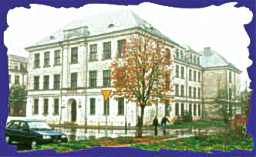 IM. STANISŁAWA JACHOWICZA93-165 Łódź, ul. Podmiejska 21tel. (0-42) 684-07-09www.sp83lodz.wikom.pl; e-mail: kontakt@sp83.elodz.edu.plNIP 729-11-11-994; REGON 000814524 ZAPYTANIE OFERTOWEW ramach realizacji projektu z budżetu obywatelskiego na rok 2019 – zadania G0041CD „Oaza na Podmiejskiej – zagospodarowanie patio przy ul. Podmiejskiej 21”, zapraszam do składania ofert na wykonanie niżej wymienionych prac na terenie Szkoły Podstawowej nr 83 w Łodzi.Wartość zamówienia – poniżej 30 000 euro (poza ustawą z dnia 29 stycznia 2004 r. – Prawo zamówień publicznych, Dział I, rozdz. I art. 4 ust. 8 upzp).Zamawiający:Szkoła Podstawowa nr 83 im. Stanisława Jachowiczaul. Podmiejska 2193-165 Łódźtel./fax: 42 684 07 09e-mail: kontakt@sp83.elodz.edu.plZaproszenie do składania ofertDyrektor Szkoły Podstawowej nr 83 w Łodzi zaprasza do składania ofert w trybie zapytania ofertowego na prace związane z zagospodarowaniem patio przy budynku Szkoły Podstawowej nr 83 w Łodzi.Opis przedmiotu zamówienia – załącznik nr 1.Specyfikacja techniczna wykonania i odbiór robót (STWiOR) - załącznik nr 2.Materiały potrzebne do wykonania robót będących przedmiotem zapytania ofertowego dostarcza Wykonawca.Wykonawca wykona roboty będące przedmiotem zapytania ofertowego przy użyciu sprzętu, urządzeń i materiałów o jakości odpowiadającej obowiązującym przepisom, normom i standardom.Wykonawca udziela 24 miesięcznej gwarancji na wykonane roboty będące przedmiotem zapytania ofertowego, licząc od dnia wystawienia faktury.Zamawiający udostępni Wykonawcy pobór wody i energii elektrycznej.Wykonawca dołączy do oferty wyceniony przedmiar robót według załącznika nr 3 do zapytania ofertowego.Zamawiający zapłaci Wykonawcy wynagrodzenie określone w przedmiarze robót za prawidłowe i terminowe wykonanie umowy.Podstawą wystawienia faktury jest podpisany przez Zamawiającego protokół 
z odbioru robót.Jeżeli w trakcie odbioru stwierdzone zostaną wady, Wykonawca zobowiązany jest do ich usunięcia w wyznaczonym przez Zamawiającego terminie.Termin wykonania umowy: od dnia 01 lipca 2019 do 15 sierpnia 2019 roku.Wykonawca poniesie wszelkie koszty związane z przygotowaniem i złożeniem oferty.Przy wyborze oferty Zamawiający będzie kierował się kryterium najniższej ceny brutto.Oferta wraz z załącznikami winna być napisana w języku polskim, trwałą i czytelną techniką, wypełniona i parafowana w całości oraz podpisana przez osobę upoważnioną do reprezentowania firmy.Termin składania ofert upływa dnia 24 czerwca 2019 roku.Ofertę należy złożyć w formie pisemnej, elektronicznie na adres kontakt@sp83.elodz.edu.pl lub faxem pod numer 42 684 07 09.Zamawiający udzieli zamówienia Wykonawcy, którego oferta odpowiada zasadom określonym w niniejszym zapytaniu oraz zostanie uznana za najkorzystniejszą.Zamawiający powiadomi wszystkich Wykonawców o wyniku postępowania. 
W zawiadomieniu wysłanym do Wykonawcy, którego oferta została wybrana, Zamawiający określi termin i miejsce zawarcia umowy.Wykonawca, którego oferta zostanie wybrana, zobowiązany jest przed podpisaniem umowy dostarczyć aktualny odpis z rejestru sądowego lub wpis do ewidencji działalności gospodarczej.